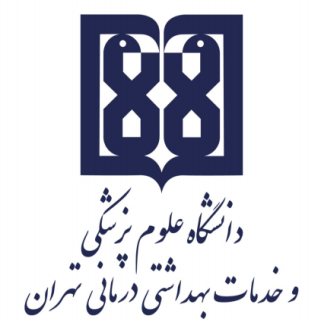 معاونت آموزشيمركز مطالعات و توسعه آموزش علوم پزشکیواحد برنامهریزی آموزشیچارچوب  طراحی«طرح دوره»اطلاعات درس:گروه آموزشی ارایه دهنده درس:گروه پرستاری مراقبت ویژه و مدیریت عنوان درس: کارگاه احیای قلبی ریوی   پیشرفتهکد درس:	نوع و تعداد واحد: 12 ساعتنام مسؤول درس: دکتر فاطمه بهرام نژاد مدرس/ مدرسان:       دکتر فاطمه بهرام نژاد- دکتر محبوبه شالی پیشنیاز/ همزمان: نداردرشته و مقطع تحصیلی: پرستاری مراقبت ویژه/کارشناسی ارشد/ اطلاعات مسؤول درس:رتبه علمی: استادیار رشته تخصصی:آموزش پرستاری  محل کار:دانشکده پرستاری و مامایی تهرانتلفن تماس:02161054نشانی پست الکترونیک:bahramnezhad.f@gmail.comتوصیف کلی درس (انتظار میرود مسؤول درس ضمن ارائه توضیحاتی کلی، بخشهای مختلف محتوایی درس را در قالب یک یا دو بند، توصیف کند): در این  کارگاه، سناریوهای مختلف ایست قلبی ریوی  مطرح و مورد بحث قرار می گیرد.                        اهداف کلی/ محورهای توانمندی:آشنایی با تاریخچه احیای قلبی ریوی، سناریوهای مختلف ایست قلبی ریوی و مدیریت بیمار اهداف اختصاصی/ زیرمحورهای هر توانمندی: روشهای باز کردن راه هوایی را توضیح دهد.مانورهای مختلف باز کردن راه هوایی روی مولاژ را انجام دهد.در پايان اين دوره از دانشجو انتظار می رود که: روشهای مختلف تنفس مصنوعی را روی مولاژ اجرا کند.ماساژ قلبی یک نفره و دو نفره را روی مولاژ انجام دهد. اهداف انتوباسیون داخل تراشه ای را توضیح داده بتوان وسایل مورد نیاز را آماده کند  روشهای مختلف انتوباسیون داخل تراشه ای را نام ببرد بتوان روی مولاژ تکنیک  های مختلف را به کار بندد.اهداف دارو درمان در CPR را نام ببرد و روشهای مختلف تجویز دارو را بیان نماید و آنها را با هم مقایسه نماید. داروهای مختلف مورد استفاده در CPR را نا ببرد و نکات لازم در مورد هر کدام را بیان نماید عوارض احیاء قلبی ریوی را نام ببرد و مراقبتهای لازم بعد از احیاء قلبی ریوی را بیان نماید-علائم تجدید حیات را ارزیابی کند. روشهای ماساژ قلبی در گروههای سنی مختلف را توضیح دهد.رویکرد آموزشی: روشهای یاددهی- یادگیری با عنایت به رویکرد آموزشی انتخاب شده:رویکرد مجازیکلاس وارونه 	یادگیری مبتنی بر بازی دیجیتالیادگیری مبتنی بر محتوای الکترونیکی تعاملی یادگیری مبتنی بر حل مسئله (PBL) 	 یادگیری اکتشافی هدایت شده 	 یادگیری مبتنی بر سناریوی متنی 	 و کارگروهی  یادگیری مبتنی بر مباحثه در فروم 	سایر موارد (لطفاً نام ببرید): رویکرد حضوری سخنرانی تعاملی (پرسش و پاسخ، کوئیز، بحث گروهی و ...) 	* بحث در گروههای کوچک 	 ایفای نقش 	 یادگیری اکتشافی هدایت شده 	 یادگیری مبتنی بر تیم (TBL) 	 یادگیری مبتنی بر حل مسئله (PBL) 	* یادگیری مبتنی بر سناریو 		 استفاده از دانشجویان در تدریس (تدریس توسط همتایان) 	 یادگیری مبتنی بر بازی سایر موارد (لطفاً نام ببرید) -------رویکرد ترکیبیترکیبی از روشهای زیرمجموعه رویکردهای آموزشی مجازی و حضوری، به کار میرود.لطفا نام ببرید در بخشهای حضوری از رویکرد بحث در گروههای کوچک و یادیگری مبتنی بر سناریو و در بخش مجازی از مولتی مدیا، کلاس درس وارونه و بازی های دیجیتالی استفاده خواهد شد. تقویم درس:وظایف و انتظارات از دانشجو:*دانشجو موظف است در اسکیل لب به موقع حضور فعال داشته باشد.* در تمرین و بررسی سناریوها حضور فعال داشته باشد. روش ارزیابی دانشجو: تکوینی و تمرین سناریوها، حضور در کارگاهارزیابی تکوینی (سازنده): ارزیابی دانشجو در طول دوره آموزشی با ذکر فعالیتهایی که دانشجو به طور مستقل یا با راهنمایی استاد انجام میدهد. این نوع ارزیابی میتواند صرفا با هدف ارایه بازخورد اصلاحی و رفع نقاط ضعف و تقویت نقاط قوت دانشجو صورت پذیرفته و یا با اختصاص سهمی از ارزیابی به آن، در نمره دانشجو تأثیرگذار باشد و یا به منظور تحقق هر دو هدف، از آن استفاده شود.  نظیر: انجام پروژههای مختلف، آزمونهای تشخیصی ادواری، آزمون میان ترم مانند کاربرگهای کلاسی و آزمونک (کوییز) های کلاسی ارزیابی تراکمی (پایانی): ارزیابی دانشجو در پایان دوره است که برای مثال میتواند شامل موارد زیر باشد:  آزمونهای کتبی، شفاهی و یا عملی با ذکر انواع آزمونها برای مثال آزمونهای کتبی شامل آزمونهای کتبی بسته پاسخ اعم از «چندگزینهای»، «جورکردنی گسترده»، «درست- نادرست» و آزمونهای کتبی باز پاسخ اعم از تشریحی و کوته پاسخ، آزمونهای استدلالی نظیر آزمون ویژگیهای کلیدی، سناریونویسی با ساختن فرضیه و ....، آزمونهای عملی که برای مثال میتواند شامل انواع آزمونهای ساختارمند عینی نظیر OSCE، OSLE و ... و یا ارزیابی مبتنی بر محل کار با استفاده از ابزارهایی نظیرDOPS، لاگبوک، کارپوشه (پورت فولیو)، ارزیابی 360 درجه و ..... باشد.      منابع: منابع  علاوه بر کتابهای درسی، نشریههای تخصصی، مقالهها و نشانی وبسایتهای مرتبط میباشد.CPR & ECC Guidelines - American Heart Association CPRمقالات مرتبط با احیای قلبی ریوی مجازی حضوریترکیبینام مدرس/ مدرسانفعالیتهای یادگیری/ تکالیف دانشجو روش تدریسعنوان مبحثجلسهدکتر بهرام نژاد-بحث در گروه  های کوچک تاریخچه احیای قلبی ریوی1دکتر بهرام نژاد-بحث در گروه  های کوچکاصول اخلاقی  قانونی و مدیریت تیم احیا 2دکتر بهرام نژادتمرین سناریوهای مطرح شده بحث در گروه  های کوچک و کار عملیاحیای قلبی ریوی پایه3دکتر بهرام نژادتمرین سناریوهای مطرح شده بحث در گروه  های کوچک و کار عملیاحیای قلبی ریوی پیشرفته 4دکتر شالیتمرین سناریوهای مطرح شده بحث در گروه  های کوچک و کار عملیدارو درمانی در احیای قلبی ریوی 5دکتر شالیتمرین سناریوهای مطرح شده بحث در گروه  های کوچک و کار عملیدفیبریلاسیون در احیای قلبی ریوی 6دکتر شالیتمرین سناریوهای مطرح شده بحث در گروه  های کوچک و کار عملیمراقبتهای پس از احیای قلبی ریوی7